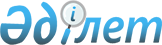 О внесении изменений и дополнения в приказ исполняющего обязанности Министра сельского хозяйства Республики Казахстан от 31 июля 2015 года № 16-05/715 "Об утверждении положения о Комитете ветеринарного контроля и надзора Министерства сельского хозяйства Республики Казахстан"Приказ Министра сельского хозяйства Республики Казахстан от 3 марта 2021 года № 61.
      ПРИКАЗЫВАЮ:
      1. Внести в приказ исполняющего обязанности Министра сельского хозяйства Республики Казахстан от 31 июля 2015 года № 16-05/715 "Об утверждении положения о Комитете ветеринарного контроля и надзора Министерства сельского хозяйства Республики Казахстан" (зарегистрирован в Реестре государственной регистрации нормативных правовых актов № 12013, опубликован 1 октября 2015 года в информационно-правовой системе "Әділет") следующие изменения и дополнение:
      в Положении о Комитете ветеринарного контроля и надзора Министерства сельского хозяйства Республики Казахстан, утвержденном указанным приказом:
      в пункте 20:
      дополнить пунктом 2-1 следующего содержания:
      "2-1) вносит представления руководителю аппарата Министерства о назначении на должности заместителей председателя Комитета;";
      подпункт 3) изложить в следующей редакции:
      "3) назначает на должности и освобождает от должностей работников Комитета, руководителей территориальных подразделений и их заместителей и руководителей подведомственных организаций и их заместителей, кроме заместителей председателя Комитета;";
      подпункт 5) исключить;
      подпункты 8) и 9) изложить в следующей редакции:
      "8) поощряет и налагает дисциплинарные взыскания на работников Комитета, руководителей территориальных подразделений и их заместителей и на руководителей подведомственных организаций и их заместителей, кроме заместителей председателя Комитета;
      9) в установленном законодательством порядке решает вопросы командирования, предоставления отпусков, оказания материальной помощи, подготовки (переподготовки), повышения квалификации, поощрения, выплаты надбавок и премирования работников Комитета, руководителей территориальных подразделений и их заместителей, и руководителей подведомственных организаций и их заместителей;";
      подпункт 10) исключить.
      2. Комитету ветеринарного контроля и надзора Министерства сельского хозяйства Республики Казахстан в установленном законодательством порядке обеспечить:
      1) направление электронной копии настоящего приказа в Республиканское государственное предприятие на праве хозяйственного ведения "Институт законодательства и правовой информации Республики Казахстан" Министерства юстиции Республики Казахстан для включения в Эталонный контрольный банк нормативных правовых актов Республики Казахстан;
      2) размещение настоящего приказа на интернет-ресурсе Министерства сельского хозяйства Республики Казахстан;
      3) принятие иных мер, вытекающих из настоящего приказа.
      3. Контроль за исполнением настоящего приказа возложить на курирующего вице-министра сельского хозяйства Республики Казахстан.
      4. Настоящий приказ вводится в действие со дня его подписания.
					© 2012. РГП на ПХВ «Институт законодательства и правовой информации Республики Казахстан» Министерства юстиции Республики Казахстан
				
      Министр сельского хозяйства
Республики Казахстан 

С. Омаров
